The dog ate my homework!Spin the truthful / lying spinner: 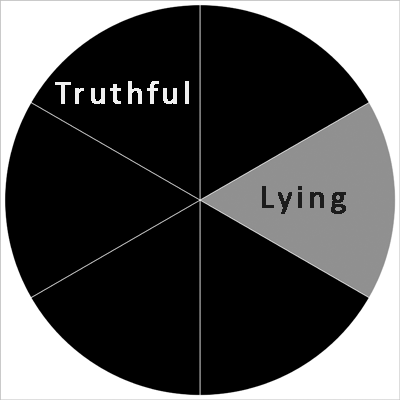 Is the student telling the truth?black means the student is telling the truth – take a black cubegrey means the student is lying – take an orange cubeIf the student was lying, Mr D will accuse them.  Take a white cube, and stick it onto the orange one.If the student was NOT lying, then spin the not accused / accused spinner: 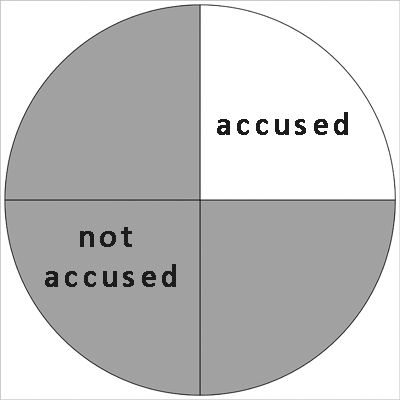 Does Mr D accuse the student?here grey means Mr D believes them, and does not accuse them – take a green cube and stick it onto the black onewhite means he thinks they are lying, and he accuses them – take a white cube and stick it onto the black one